In words:Applicant Signature:						Authorized Signature:BDBL Securities Limited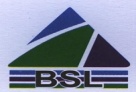 (Client Copy)      		        TREC- DSE- 020 and CSE-078                 		           Date:Name of the Security…………………………………Total Amount Received………………………………..In words…………………………………………………………………………………………………………No of Application…………Customer IDs:… …………………………………………………………………Received by:					Checked by:				Verified by:BDBL Securities Limited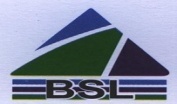 TREC- DSE -020 and CSE- 078Office Copy BDBL Securities LimitedTREC- DSE -020 and CSE- 078Office Copy BDBL Securities LimitedTREC- DSE -020 and CSE- 078Office Copy BDBL Securities LimitedTREC- DSE -020 and CSE- 078Office Copy BDBL Securities LimitedTREC- DSE -020 and CSE- 078Office Copy BDBL Securities LimitedTREC- DSE -020 and CSE- 078Office Copy Name of Company:  Beximco Green-Shukuk  AL Istisna'a.Name of Company:  Beximco Green-Shukuk  AL Istisna'a.Name of Company:  Beximco Green-Shukuk  AL Istisna'a. Date: 16/08/2021-23/08/2021 Date: 16/08/2021-23/08/2021 Date: 16/08/2021-23/08/2021Contact Person:Contact Person:Mob:Mob:Mob:Min Investment:Min Investment:Minimum investment to be eligible to apply in listed securities is not applicableMin. AmtMax. AmtSignatureSL NoCode NoName5000No bar 01 02 03 04 05 06 07 08 09 10 11 12 13 14 15 16 17 18 19 20